Evaluación global de la exposición a trihalometanos (THM) en el agua de consumo y carga de enfermedad – CuestionarioGracias por aceptar responder el cuestionario. Complete una copia de este cuestionario si proporciona datos de THM en todo el país.Si no dispone de datos de THM para todo el país, pero están disponibles datos regionales / por distrito / área, complete un cuestionario por región/distrito/etc. Si disponen de una base de datos de THM, por favor envíelos junto con el cuestionario. Devuelva el (los) cuestionario(s)/base de datos a: iro.evlampidou@isglobal.org.1. Nombre de la institución participante: ______________________________________________________________________2. Nombre de la persona que rellena el formulario: _______________________________________________________________3. Ciudad: _____________________________________________________4. País: __________________________5. Correo electrónico: _________________________________ 6. Teléfono: _____________________Información general7. Indique el área geográfica correspondiente a la información proporcionada en este cuestionario (país / región / distrito / ciudad): ________________________8. Población total cubierta: ________________9. El sistema de gestión y distribución de agua potable en el área notificada está gestionado por:       Sector privado     Sector público    Semi-privado/semi-públicoFuente de agua y métodos de desinfección10. ¿Qué porcentaje de la población, aproximadamente, tiene acceso a este tipo de agua en el área notificada?11. Para la población que recibe agua desinfectada, ¿cuál es la fuente de agua aproximadamente?12. Para la población que recibe agua desinfectada, ¿cuáles son los principales métodos de desinfección utilizados para la desinfección primaria? (si hay más de un método principal, indique cada uno y la proporción de población suministrada por cada método).Mediciones de trihalometanos (THMs)13. ¿Están regulados los THM en el agua de consumo en el área notificada? Sí ☐ No ☐ 14. ¿Se realizaron mediciones de THM en el área 2007 y 2017? Sí ☐ No ☐ Si respondió NO, ha terminado el cuestionario. Gracias.Si los THM están regulados, ¿cuál es el año más reciente con datos completos de THM (de todo el año)? Por favor, marque uno:☐ 2010      ☐ 2011         ☐ 2012      ☐ 2013       ☐ 2014      ☐ 2015     ☐ 2016Si los THM no están regulados, indique el período notificado (preferiblemente el último año disponible): ...............Nivel máximo permitido y mediciones de THM en el área y el período de notificación:¿Dónde se recogen las muestras para las mediciones de THM? (puede elegir más de una respuesta)☐ Planta de tratamiento de agua    ☐ Red de distribución    ☐ Grifos a nivel de consumidoresSuministro de bases de datos 15. ¿Podría proporcionar base de datos del país, región o zona de agua con las mediciones de THM para el año notificado?☐ No	    ☐ Sí, país 	☐ Sí, región 	☐ Sí, zona de aguaGracias por su tiempo y participación. Para más preguntas e información, póngase en contacto con:Iro Evlampidou (www.isglobal.org), iro.evlampidou@isglobal.org, teléfono: +34 93 214 73 42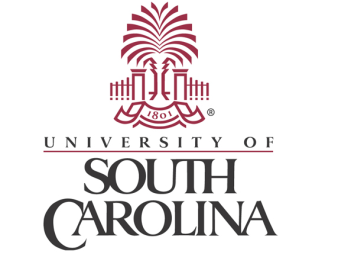 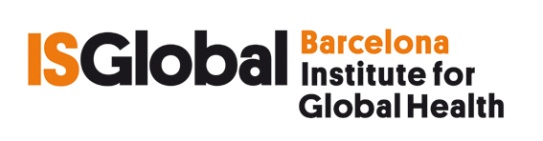 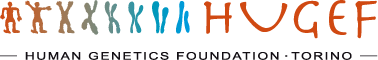 Agua desinfectada:     %Otras aguas mejoradas:  %Agua no mejorada:%Subterránea (por ejemplo, pozos)%Superficial (por ejemplo, ríos, embalses)%Otro%Indique cuáles son las otras fuentes% Población% PoblaciónCloro (Cl2, hipoclorito (ClO-))Dióxido de cloro (ClO2)Irradiación UVOzonoBromoYodoCloraminasMáximo Valor permitido (μg/l)Límite de detección (μg/l)Número de muestrasNivel medio (μg/l)Desviación estándar (μg/l)Mediana (μg/l)Rango (mín.-Máx) (μg/l)Trihalometanos totalesCloroformoBromoformoDibromoclorometano (DBCM)Bromodiclorometano (BDCM)